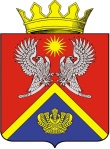 АДМИНИСТРАЦИЯ СУРОВИКИНСКОГОМУНИЦИПАЛЬНОГО РАЙОНАВОЛГОГРАДСКОЙ ОБЛАСТИПОСТАНОВЛЕНИЕот __________  	                         № ___О внесении изменений в постановление администрации Суровикинского муниципального района Волгоградской области от 17.01.2022 № 23 «Об утверждении администра-тивного регламента предоставления муниципальной услуги «Утверждение документации по планировке территории» В соответствии с Федеральным законом от 29.12.2022 № 612-ФЗ «О внесении изменений в Градостроительный кодекс Российской Федерации и отдельные законодательные акты Российской Федерации и о признании утратившим силу абзаца второго пункта 2 статьи 16 Федерального закона «О железнодорожном транспорте в Российской Федерации», постановлениями Правительства Российской Федерации от 02.04.2022 № 575 «Об особенностях подготовки, согласования, утверждения, продления сроков действия документации по планировке территории, градостроительных планов земельных участков, выдачи разрешений на строительство объектов капитального строительства, разрешений на ввод в эксплуатацию», от 15.08.2022 № 1415 «О внесении изменений в некоторые акты Правительства Российской Федерации», Уставом Суровикинского муниципального района Волгоградской области, администрация Суровикинского муниципального района Волгоградской области постановляет:1. Внести в административный регламент предоставления муниципальной услуги «Утверждение документации по планировке территории» (далее – административный регламент), утвержденный постановлением администрации Суровикинского муниципального района Волгоградской области от 17.01.2022 № 23 «Об утверждении административного регламента предоставления муниципальной услуги «Утверждение документации по планировке территории», следующие изменения:1) в пункте 3.4.3:абзац первый дополнить словами «, за исключением случаев, предусмотренных частями 4.1, 5.1  статьи 45 Градостроительного кодекса РФ, в которых срок выполнения административной процедуры составляет 10 рабочих дней»;2) в пункте 3.5.6:абзац первый дополнить словами «, за исключением случаев, предусмотренных частями 4, 4.1 статьи 45 Градостроительного кодекса РФ, в которых срок выполнения административной процедуры составляет 15 рабочих дней»;3) в пункте 3.7.5 абзац первый заменить следующем текстом: «3.7.5. Заявителю в качестве результата предоставления услуги обеспечивается по его выбору возможность: - получения электронного документа, подписанного с использованием квалифицированной  подписи;- получения с использованием Единого портала государственных и муниципальных услуг электронного документа в машиночитаемом формате, подписанного квалифицированной подписью со стороны уполномоченного органа.».2. Отделу архитектуры и градостроительства администрации Суровикинского муниципального района Волгоградской области, при организации предоставления муниципальной услуги, учитывать требования постановления Администрации Волгоградской области от 27.04.2022 № 246-п «Об установлении случаев утверждения в 2022 и 2023 годах проектов генеральных планов, проектов правил землепользования и застройки, проектов планировки территории, проектов межевания территории, проектов, предусматривающих внесение изменений в один из указанных утвержденных документов, без проведения общественных обсуждений или публичных слушаний», устанавливающего наряду со случаями, предусмотренными законодательством о градостроительной деятельности, дополнительные случаи утверждения проектов планировки территории и проектов о внесении в них изменений без проведения общественных обсуждений или публичных слушаний.3. Настоящее постановление разместить  на официальном сайте администрации Суровикинского муниципального района Волгоградской области в информационно-телекоммуникационной сети «Интернет».4. Настоящее постановление вступает в силу после его обнародования путем размещения на информационном стенде в здании администрации Суровикинского муниципального района Волгоградской области, расположенном по адресу: Волгоградская область, г. Суровикино, ул. Ленина, д. 64.Глава Суровикинского муниципального района                                                          Р.А.Слива                                                                                                                                              